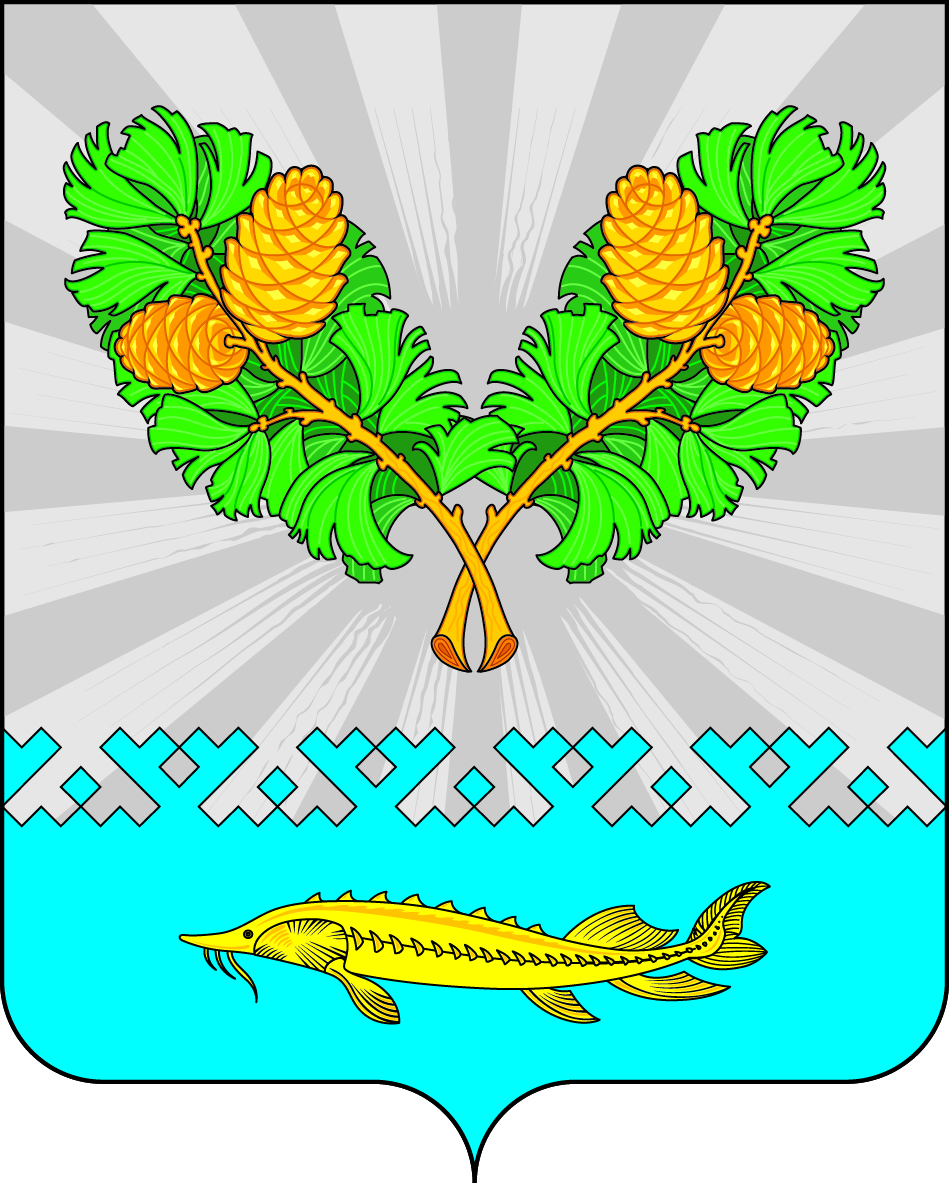 АДМИНИСТРАЦИЯСЕЛЬСКОГО ПОСЕЛЕНИЯ КАРЫМКАРЫОктябрьского районаХанты-Мансийского автономного округа - ЮгрыПОСТАНОВЛЕНИЕО внесении изменений и дополнений в постановлениеадминистрации сельского поселения Карымкарыот 22.06.2022 № 78-п«Об утверждении административного регламента предоставления муниципальной услуги «Принятие на учет граждан в качестве нуждающихся в жилых помещениях»В соответствии с Постановлением Правительства Российской Федерации от 15.08.2022 г. № 1415 «О внесении изменений в некоторые акты Правительства Российской Федерации», Федерального закона Российской Федерации от 14.07.2022 г. №  236-ФЗ «О фонде пенсионного и социального страхования Российской Федерации»:Внести дополнения в постановление администрации сельского поселения Карымкары от 22.06.2022 № 78-п «Об утверждении административного регламента предоставления муниципальной услуги «Принятие на учет граждан в качестве нуждающихся в жилых помещениях»:Абзац 4 пункта 30 изложить в новой редакции:«Форматно-логическая проверка сформированного запроса осуществляется единым порталом автоматически на основании требований, определяемых органом (организацией), в процессе заполнения заявителем каждого из полей электронной формы запроса. При выявлении единым порталом некорректно заполненного поля электронной формы запроса заявитель уведомляется о характере выявленной ошибки и порядке ее устранения посредством информационного сообщения непосредственно в электронной форме запроса.»;В подпункте 9 пункта 14 слова «Пенсионного фонда Российской Федерации» заменить на «Фонда пенсионного и социального страхования Российской Федерации».Постановление обнародовать путем размещения его на официальном сайте сельского поселения Карымкары информационно – телекоммуникационной сети  общего пользования «Интернет».Постановление вступает в силу после его официального обнародования, за исключением подпункта 9 пункта 14, вступающего в силу с 01.01.2023 г.Контроль за исполнением постановления оставляю за собой.Глава сельского поселения Карымкары 					Ф.Н. Семёнов «04»октября2022г.№123-пП. КарымкарыП. КарымкарыП. КарымкарыП. КарымкарыП. КарымкарыП. КарымкарыП. КарымкарыП. КарымкарыП. КарымкарыП. Карымкары